Ashbury Meadow Primary School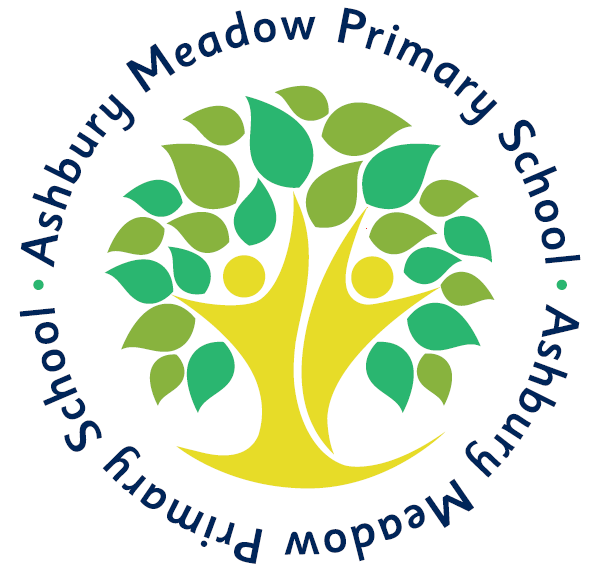 Rylance Street, Beswick, Manchester, M11 3NA	Tel:  0161 989 2999     www.ashburymeadow.co.ukadmin2@ashburymeadow.manchester.sch.uk head@ashburymeadow.manchester.sch.uk     Headteacher -  Mrs L Thomas   			Deputy Headteacher – Mr N Long										Wednesday 14th October, 2020	Dear Parents/Carers, We would like to update our records about your child’s access to a device in the event that your child needs to access school work from home. 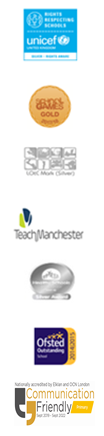 A device is something which allows access to the internet such as a laptop, a computer, a tablet  or smart phone. Please read the following statements and reply via Schoolcomms with the codes which apply to you. Choose one code from statements 1, 2 and 3. Statement 1 1a.  I have a device which my child can use to access school work online.              1b.  I do not have a device which my child can use to access school work online. Statement 2 2a.  I have more than one child and each child has access to a separate device. 2b. I have more than one child and my children need to share one device. 2c.  I only have one child who needs to use a device. Statement 33a.  I am able to help my child to use the device to access their school work. 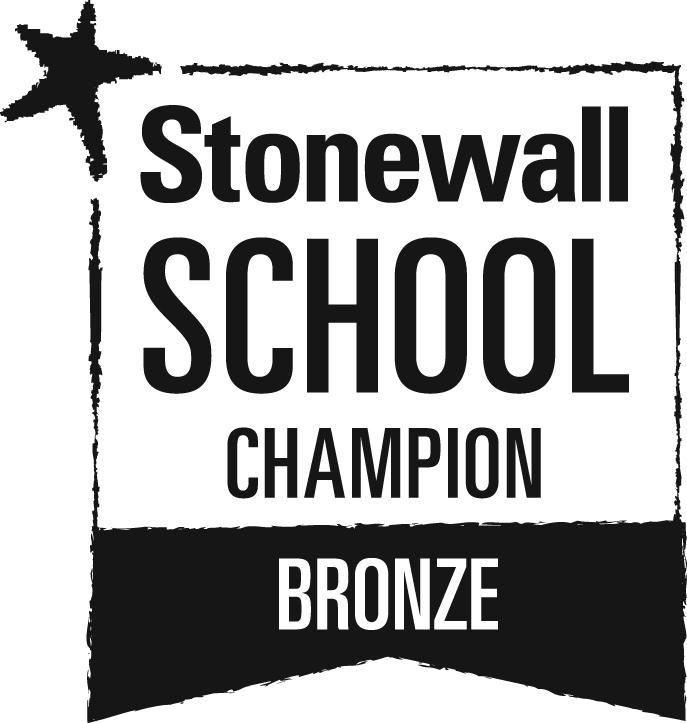 3b.  I am not able to help my child to use the device to access their school work. Example: If you have a device which your child can use to access school work at home (1a), you only have one child who needs to use a device (2c), and you are able to help your child to use the device to access their work (3a) then please reply via Schoolcomms with the codes:1a     2c      3aPlease include your child/children’s name and class name/s in your reply.	Please send your reply by Monday 19th October. Yours sincerely,Ashbury Meadow Primary School